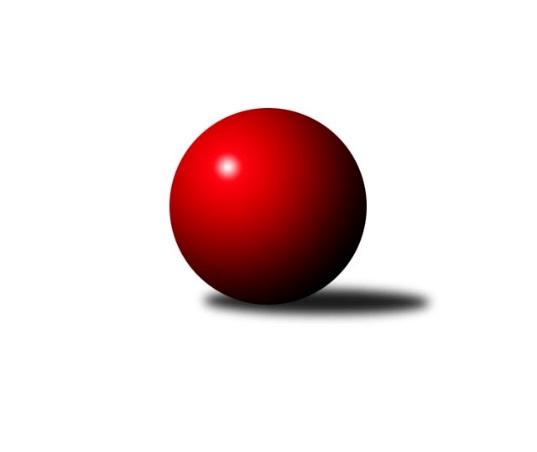 Č.7Ročník 2023/2024	2.5.2024 OP Tábor 2023/2024Statistika 7. kolaTabulka družstev:		družstvo	záp	výh	rem	proh	skore	sety	průměr	body	plné	dorážka	chyby	1.	Loko Tábor C	7	6	0	1	28.5 : 13.5 	(37.0 : 19.0)	1617	12	1144	473	41.9	2.	So. Chýnov B	7	5	0	2	32.5 : 9.5 	(40.0 : 16.0)	1651	10	1160	492	33.6	3.	KK Hilton C	7	4	1	2	26.0 : 16.0 	(32.5 : 23.5)	1539	9	1096	444	48	4.	Sp. Soběslav B	7	3	0	4	17.0 : 25.0 	(21.0 : 35.0)	1427	6	1038	388	58.1	5.	Loko Tábor D	7	1	1	5	12.0 : 30.0 	(20.0 : 36.0)	1368	3	1007	360	68.9	6.	So. Chotoviny D	7	1	0	6	10.0 : 32.0 	(17.5 : 38.5)	1467	2	1069	398	56.6Tabulka doma:		družstvo	záp	výh	rem	proh	skore	sety	průměr	body	maximum	minimum	1.	So. Chýnov B	4	3	0	1	19.5 : 4.5 	(24.0 : 8.0)	1701	6	1730	1674	2.	KK Hilton C	4	3	0	1	19.0 : 5.0 	(22.5 : 9.5)	1557	6	1615	1491	3.	Sp. Soběslav B	4	2	0	2	12.0 : 12.0 	(13.5 : 18.5)	1332	4	1401	1276	4.	Loko Tábor C	2	1	0	1	5.0 : 7.0 	(10.0 : 6.0)	1652	2	1733	1570	5.	Loko Tábor D	3	0	1	2	5.0 : 13.0 	(10.5 : 13.5)	1449	1	1509	1388	6.	So. Chotoviny D	4	0	0	4	4.0 : 20.0 	(10.5 : 21.5)	1487	0	1523	1396Tabulka venku:		družstvo	záp	výh	rem	proh	skore	sety	průměr	body	maximum	minimum	1.	Loko Tábor C	5	5	0	0	23.5 : 6.5 	(27.0 : 13.0)	1605	10	1722	1470	2.	So. Chýnov B	3	2	0	1	13.0 : 5.0 	(16.0 : 8.0)	1635	4	1684	1536	3.	KK Hilton C	3	1	1	1	7.0 : 11.0 	(10.0 : 14.0)	1534	3	1540	1521	4.	So. Chotoviny D	3	1	0	2	6.0 : 12.0 	(7.0 : 17.0)	1460	2	1587	1279	5.	Sp. Soběslav B	3	1	0	2	5.0 : 13.0 	(7.5 : 16.5)	1458	2	1527	1409	6.	Loko Tábor D	4	1	0	3	7.0 : 17.0 	(9.5 : 22.5)	1347	2	1500	1247Tabulka podzimní části:		družstvo	záp	výh	rem	proh	skore	sety	průměr	body	doma	venku	1.	Loko Tábor C	7	6	0	1	28.5 : 13.5 	(37.0 : 19.0)	1617	12 	1 	0 	1 	5 	0 	0	2.	So. Chýnov B	7	5	0	2	32.5 : 9.5 	(40.0 : 16.0)	1651	10 	3 	0 	1 	2 	0 	1	3.	KK Hilton C	7	4	1	2	26.0 : 16.0 	(32.5 : 23.5)	1539	9 	3 	0 	1 	1 	1 	1	4.	Sp. Soběslav B	7	3	0	4	17.0 : 25.0 	(21.0 : 35.0)	1427	6 	2 	0 	2 	1 	0 	2	5.	Loko Tábor D	7	1	1	5	12.0 : 30.0 	(20.0 : 36.0)	1368	3 	0 	1 	2 	1 	0 	3	6.	So. Chotoviny D	7	1	0	6	10.0 : 32.0 	(17.5 : 38.5)	1467	2 	0 	0 	4 	1 	0 	2Tabulka jarní části:		družstvo	záp	výh	rem	proh	skore	sety	průměr	body	doma	venku	1.	So. Chýnov B	0	0	0	0	0.0 : 0.0 	(0.0 : 0.0)	0	0 	0 	0 	0 	0 	0 	0 	2.	KK Hilton C	0	0	0	0	0.0 : 0.0 	(0.0 : 0.0)	0	0 	0 	0 	0 	0 	0 	0 	3.	Loko Tábor D	0	0	0	0	0.0 : 0.0 	(0.0 : 0.0)	0	0 	0 	0 	0 	0 	0 	0 	4.	Loko Tábor C	0	0	0	0	0.0 : 0.0 	(0.0 : 0.0)	0	0 	0 	0 	0 	0 	0 	0 	5.	So. Chotoviny D	0	0	0	0	0.0 : 0.0 	(0.0 : 0.0)	0	0 	0 	0 	0 	0 	0 	0 	6.	Sp. Soběslav B	0	0	0	0	0.0 : 0.0 	(0.0 : 0.0)	0	0 	0 	0 	0 	0 	0 	0 Zisk bodů pro družstvo:		jméno hráče	družstvo	body	zápasy	v %	dílčí body	sety	v %	1.	Radim Mareš 	So. Chýnov B 	6	/	6	(100%)	10	/	12	(83%)	2.	Vlastimil Novák 	So. Chýnov B 	5.5	/	7	(79%)	10	/	14	(71%)	3.	Stanislav Ťoupal 	KK Hilton C 	5	/	5	(100%)	9	/	10	(90%)	4.	Jiří Vitha 	KK Hilton C 	4	/	4	(100%)	7	/	8	(88%)	5.	Vojtěch Křivan 	Sp. Soběslav B 	4	/	6	(67%)	5	/	12	(42%)	6.	Kateřina Křemenová 	So. Chotoviny D 	4	/	7	(57%)	8	/	14	(57%)	7.	Monika Havránková 	Loko Tábor D 	4	/	7	(57%)	7.5	/	14	(54%)	8.	Viktorie Lojdová 	Loko Tábor D 	3	/	3	(100%)	5	/	6	(83%)	9.	Karolína Roubková 	So. Chýnov B 	3	/	4	(75%)	6	/	8	(75%)	10.	Barbora Dvořáková 	Loko Tábor C 	3	/	4	(75%)	5	/	8	(63%)	11.	Věra Návarová 	So. Chýnov B 	3	/	4	(75%)	4	/	8	(50%)	12.	David Dvořák 	Loko Tábor C 	3	/	5	(60%)	6.5	/	10	(65%)	13.	Vendula Burdová 	So. Chýnov B 	3	/	5	(60%)	6	/	10	(60%)	14.	Zdeněk Zeman 	Loko Tábor C 	3	/	5	(60%)	4.5	/	10	(45%)	15.	Zdeněk Samec 	Loko Tábor C 	2.5	/	3	(83%)	5	/	6	(83%)	16.	Vladimír Křivan 	Sp. Soběslav B 	2	/	3	(67%)	2.5	/	6	(42%)	17.	Jan Krákora 	KK Hilton C 	2	/	4	(50%)	5	/	8	(63%)	18.	Miroslav Kovač 	KK Hilton C 	2	/	5	(40%)	7	/	10	(70%)	19.	Ctibor Cabadaj 	Loko Tábor C 	2	/	5	(40%)	7	/	10	(70%)	20.	Pavlína Fürbacherová 	Loko Tábor D 	2	/	6	(33%)	5	/	12	(42%)	21.	Lucie Lišková 	So. Chotoviny D 	2	/	7	(29%)	4.5	/	14	(32%)	22.	Zdeněk Fiala 	So. Chotoviny D 	2	/	7	(29%)	4	/	14	(29%)	23.	Jiří Šalát 	So. Chýnov B 	1	/	1	(100%)	2	/	2	(100%)	24.	Dominik Smutný 	Loko Tábor C 	1	/	1	(100%)	2	/	2	(100%)	25.	Ladislav Maroušek 	KK Hilton C 	1	/	1	(100%)	1	/	2	(50%)	26.	Irena Dlouhá 	Loko Tábor D 	1	/	1	(100%)	1	/	2	(50%)	27.	Josef Macháček 	Loko Tábor C 	1	/	2	(50%)	3	/	4	(75%)	28.	Zdeněk Vít 	Loko Tábor C 	1	/	2	(50%)	3	/	4	(75%)	29.	Josef Schleiss 	Sp. Soběslav B 	1	/	2	(50%)	3	/	4	(75%)	30.	Jana Křivanová 	Sp. Soběslav B 	1	/	2	(50%)	2	/	4	(50%)	31.	Jana Votrubová 	Sp. Soběslav B 	1	/	2	(50%)	1	/	4	(25%)	32.	Jarmil Kylar 	KK Hilton C 	1	/	4	(25%)	2	/	8	(25%)	33.	Zdeněk Pech 	KK Hilton C 	1	/	4	(25%)	1.5	/	8	(19%)	34.	Pavel Reichel 	Sp. Soběslav B 	1	/	5	(20%)	3	/	10	(30%)	35.	Václav Gabriel 	KK Hilton C 	0	/	1	(0%)	0	/	2	(0%)	36.	Kateřina Smolíková 	Sp. Soběslav B 	0	/	5	(0%)	1.5	/	10	(15%)	37.	Martina Sedláčková 	Loko Tábor D 	0	/	5	(0%)	1	/	10	(10%)	38.	Pavla Krejčová 	Loko Tábor D 	0	/	6	(0%)	0.5	/	12	(4%)	39.	František Orel 	So. Chotoviny D 	0	/	7	(0%)	1	/	14	(7%)Průměry na kuželnách:		kuželna	průměr	plné	dorážka	chyby	výkon na hráče	1.	TJ Sokol Chýnov, 1-2	1611	1157	454	45.3	(402.9)	2.	Tábor, 1-4	1540	1099	441	50.4	(385.2)	3.	TJ Sokol Chotoviny, 1-4	1540	1107	433	51.8	(385.2)	4.	Sezimovo Ústí, 1-2	1517	1081	435	50.8	(379.3)	5.	Soběslav, 1-2	1357	996	361	57.9	(339.4)Nejlepší výkony na kuželnách:TJ Sokol Chýnov, 1-2So. Chýnov B	1730	3. kolo	Věra Návarová 	So. Chýnov B	474	1. koloLoko Tábor C	1722	7. kolo	Radim Mareš 	So. Chýnov B	463	3. koloSo. Chýnov B	1702	1. kolo	Vendula Burdová 	So. Chýnov B	443	3. koloSo. Chýnov B	1698	5. kolo	Radim Mareš 	So. Chýnov B	443	7. koloSo. Chýnov B	1674	7. kolo	Ctibor Cabadaj 	Loko Tábor C	441	7. koloKK Hilton C	1540	3. kolo	Zdeněk Zeman 	Loko Tábor C	438	7. koloSp. Soběslav B	1527	1. kolo	Jiří Šalát 	So. Chýnov B	435	5. koloLoko Tábor D	1301	5. kolo	Karolína Roubková 	So. Chýnov B	433	1. kolo		. kolo	Karolína Roubková 	So. Chýnov B	430	5. kolo		. kolo	Pavel Reichel 	Sp. Soběslav B	423	1. koloTábor, 1-4Loko Tábor C	1733	2. kolo	Radim Mareš 	So. Chýnov B	486	2. koloSo. Chýnov B	1684	2. kolo	Zdeněk Zeman 	Loko Tábor C	465	2. koloSo. Chotoviny D	1587	6. kolo	David Dvořák 	Loko Tábor C	443	2. koloLoko Tábor C	1570	6. kolo	Zdeněk Samec 	Loko Tábor C	434	2. koloLoko Tábor C	1559	4. kolo	Stanislav Ťoupal 	KK Hilton C	434	6. koloKK Hilton C	1521	6. kolo	Monika Havránková 	Loko Tábor D	423	2. koloLoko Tábor D	1509	6. kolo	Viktorie Lojdová 	Loko Tábor D	423	4. koloLoko Tábor D	1449	4. kolo	Monika Havránková 	Loko Tábor D	420	6. koloSp. Soběslav B	1409	2. kolo	Lucie Lišková 	So. Chotoviny D	419	6. koloLoko Tábor D	1388	2. kolo	Barbora Dvořáková 	Loko Tábor C	416	6. koloTJ Sokol Chotoviny, 1-4So. Chýnov B	1684	4. kolo	Radim Mareš 	So. Chýnov B	477	4. koloLoko Tábor C	1657	1. kolo	Zdeněk Samec 	Loko Tábor C	450	1. koloKK Hilton C	1540	7. kolo	Jiří Vitha 	KK Hilton C	435	7. koloSo. Chotoviny D	1523	4. kolo	Stanislav Ťoupal 	KK Hilton C	424	7. koloSo. Chotoviny D	1522	1. kolo	David Dvořák 	Loko Tábor C	416	1. koloSo. Chotoviny D	1505	7. kolo	Vlastimil Novák 	So. Chýnov B	405	4. koloLoko Tábor D	1500	3. kolo	Věra Návarová 	So. Chýnov B	404	4. koloSo. Chotoviny D	1396	3. kolo	Lucie Lišková 	So. Chotoviny D	404	1. kolo		. kolo	Kateřina Křemenová 	So. Chotoviny D	403	1. kolo		. kolo	Kateřina Křemenová 	So. Chotoviny D	400	7. koloSezimovo Ústí, 1-2Loko Tábor C	1616	5. kolo	Stanislav Ťoupal 	KK Hilton C	476	1. koloKK Hilton C	1615	4. kolo	Zdeněk Zeman 	Loko Tábor C	435	5. koloKK Hilton C	1579	1. kolo	Stanislav Ťoupal 	KK Hilton C	427	2. koloKK Hilton C	1541	2. kolo	Jiří Vitha 	KK Hilton C	427	4. koloSo. Chotoviny D	1515	2. kolo	Barbora Dvořáková 	Loko Tábor C	420	5. koloKK Hilton C	1491	5. kolo	Miroslav Kovač 	KK Hilton C	415	2. koloSp. Soběslav B	1439	4. kolo	Jan Krákora 	KK Hilton C	413	1. koloLoko Tábor D	1341	1. kolo	Stanislav Ťoupal 	KK Hilton C	412	4. kolo		. kolo	Monika Havránková 	Loko Tábor D	408	1. kolo		. kolo	Miroslav Kovač 	KK Hilton C	403	5. koloSoběslav, 1-2So. Chýnov B	1536	6. kolo	Zdeněk Zeman 	Loko Tábor C	409	3. koloLoko Tábor C	1470	3. kolo	Vlastimil Novák 	So. Chýnov B	402	6. koloSp. Soběslav B	1401	6. kolo	Jiří Šalát 	So. Chýnov B	398	6. koloSp. Soběslav B	1373	5. kolo	Radim Mareš 	So. Chýnov B	395	6. koloSo. Chotoviny D	1279	5. kolo	Ctibor Cabadaj 	Loko Tábor C	374	3. koloSp. Soběslav B	1278	3. kolo	Pavel Reichel 	Sp. Soběslav B	369	6. koloSp. Soběslav B	1276	7. kolo	Viktorie Lojdová 	Loko Tábor D	362	7. koloLoko Tábor D	1247	7. kolo	Josef Schleiss 	Sp. Soběslav B	360	5. kolo		. kolo	Pavel Reichel 	Sp. Soběslav B	353	3. kolo		. kolo	Jana Křivanová 	Sp. Soběslav B	352	6. koloČetnost výsledků:	6.0 : 0.0	6x	5.0 : 1.0	1x	4.0 : 2.0	2x	3.0 : 3.0	1x	2.0 : 4.0	2x	1.5 : 4.5	1x	1.0 : 5.0	7x	0.0 : 6.0	1x